Doelstellingen ‘Équinoxe FM’ is een onafhankelijke radio-omroep in de wijk Sainte-Walburge, erkend sinds het einde van de jaren ‘80 en gericht op muzikale ontdekkingen. Het is bovendien een van de zes antennes van het Centre Liégeois d’Aide aux Jeunes (CLAJ), een Luikse AMO. In dat kader heeft Équinoxe FM de opdracht preventief hulp te bieden aan 0- tot 20-jarigen en hun gezinnen in hun leefomgeving. Vanuit een intergenerationele en multiculturele aanpak laat Équinoxe FM individuen en plaatselijke partners aan het woord en kaart het in zijn uitzendingen thema’s in verband met burgerschap aan. Gezien de nauwe band met de sector Jeugdhulp ontwikkelt Équinoxe FM ook uitzendingen waarin specifiek jongeren aan het woord komen.Methodologie, actoren en partnersDeze socioculturele radio-omroep is een educatief preventiemiddel. Naast de begeleiding, informatie en oriëntatie die elke AMO geeft, biedt hij ook een opleiding tot technicus-radio-omroeper aan, naast stages en projecten voor 12- tot 18-jarigen. Daarnaast zendt hij ook informatiespots uit over jongerenrechten (gemaakt door de AMO’s ‘SDJ’ en ‘Droit des Jeunes’) en over de rechten en plichten tegenover de Forem.Het project ‘School on air’ is het resultaat van een jaarlijkse samenwerking tussen de Luikse antenne en vijf klassen uit het middelbaar onderwijs. De leerlingen kiezen een thema waarrond ze het hele jaar werken en presenteren zelf hun radioprogramma, dat (van januari tot juni) elke derde donderdag van de maand rechtstreeks wordt uitgezonden. Begeleiders uit de verschillende antennes van de CLAJ ondersteunen de jongeren bij de voorbereiding van hun gedragslijn en leren hun verschillende technieken uit het audiovisuele domein (interview, straatinterview enzovoort). Het project levert uiteindelijk een uitzending van twee uur op, waarin de jongeren aan het woord komen. Zij krijgen bovendien de kans om met professionals te debatteren over maatschappelijke kwesties. De oudsten kiezen en contacteren zelf hun gesprekspartners, terwijl de jongsten professionals kunnen selecteren uit een panel contacten dat door Équinoxe FM wordt voorgesteld.Omdat het formaat van de uitzending slechts beperkte individuele spreektijd biedt, ontwikkelde de Luikse antenne vanaf september 2016 ‘Fréquence Jeunes‘, dat elke tweede vrijdag van de maand wordt uitgezonden en waarin drie jongeren twee uur lang met enkele professionals kunnen debatteren. Participatievorm(en) Bij het project ‘School on air’ ligt de keuze voor het tijdens het programma besproken thema bij de klas. De groep draagt en ontwikkelt het programma, dat ze collectief uitwerkt. Het project ‘Fréquence Jeunes’ laat meer ruimte om jongeren aan het woord te laten. Zij worden beschouwd als burgers die iets te vertellen hebben over zowel sociale als politieke onderwerpen. Équinoxe FM wil bovendien jongeren autonomie geven en hen bovendien betrekken bij de creatieve fase van de uitzending. De omroep wil dan een jongerenredactiecomité oprichten.Is het project een structurele vorm van armoedebestrijding?Enerzijds is het de bedoeling dat jongeren via de projecten een actieve rol spelen in de gemeenschap. Anderzijds moeten de projecten het grote publiek bewust maken van wat de deelnemers meemaken. De projecten maken het mogelijk cultuurarmoede te bestrijden. Jongeren krijgen de kans om te leren hoe ze zich mondeling kunnen uitdrukken (ze leren er met name die vaardigheden die adolescenten uit arme middens vaak niet hebben) en om uit hun sociale isolement te komen doordat ze een sociaal netwerk ontwikkelen waar ze op lange termijn op kunnen rekenen. Bovendien bieden de projecten toegang tot individuele begeleiding bij een AMO.Succesfactoren De dubbele rol van onafhankelijke radio-omroep en ondersteuningsdienst in een open milieu maakt het mogelijk om met overheidsfinanciering onafhankelijke uitzendingen te maken.Het aanzienlijke publiek van Équinoxe FM en de ruime draagwijdte van het project ‘School on air’ (in tien jaar tijd nam een duizendtal leerlingen deel).Het feit dat de projecten elkaar aanvullen (collectief werken aan een uitzending en individuele spreektijd).De flexibiliteit van het team en het feit dat het zich aanpast aan de behoeften en de vragen van de jongeren.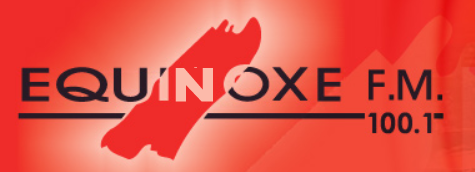 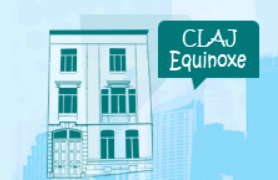 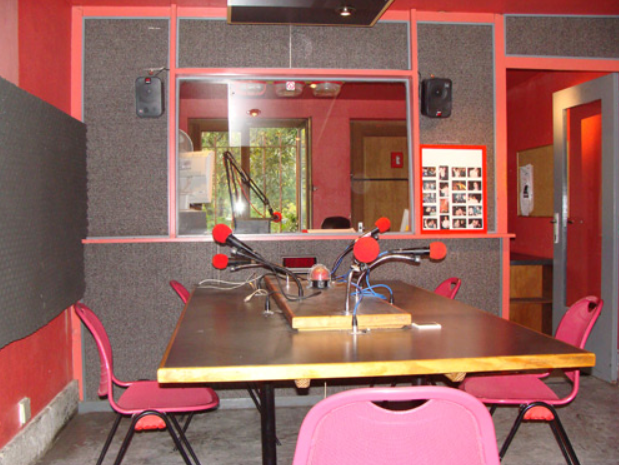 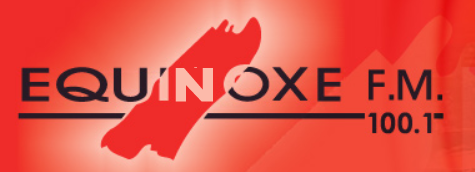 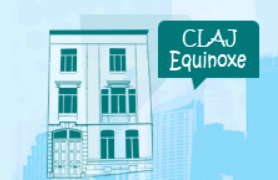 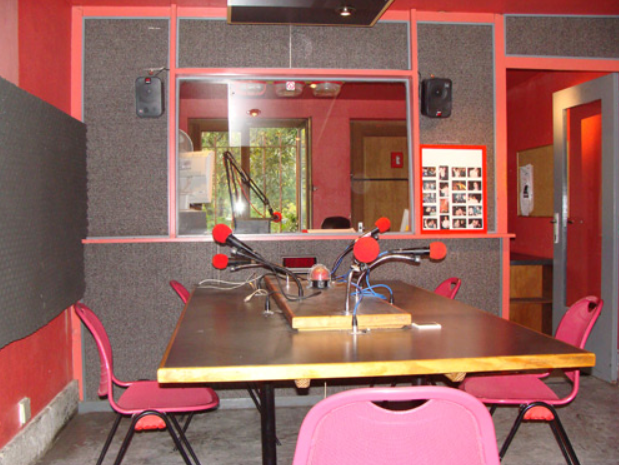 équinoxe FMéquinoxe FMInitiatiefnemer(s)Vzw AMO Centre Liégeois d’Aide aux JeunesWebsitehttp://www.equinoxefm.be Startjaar2007: School on air2016: Fréquence JeunesAdres Équinoxe FM – Rue Montagne Sainte Walburge, 261Stad4000 LuikContactpersoonPaul-Emmanuel Boullier, verantwoordelijke CLAJ van de antenne ‘Équinoxe’T04 224 12 42 Epaul.boullier@Équinoxefm.beThema(‘s)Jeugdzorg, toegang tot cultuur, burgerschap, sociaal kapitaal Doelgroep 12+ jaarFinancieringsbron(nen)FWB: JeugdzorgConseil Supérieur de l’Audiovisuel